Course Outline/Curriculum Strands: Creating & Presenting A1. The Creative Process: apply the creative process to create a variety of art works, individually and/or collaboratively; A2. The Elements and Principles of Design: apply the principles of design to create art works for the purpose of self-expression and to  communicate ideas, information, and /or messages; A3. Production and Presentation: produce art works, using a variety of media/materials and traditional and/or emerging technologies, tools, and  techniques, and demonstrate and understanding of a variety of ways of presenting their works and the works of others. Reflecting, Responding, and Analyzing A1. The Critical analysis Process: demonstrate an understanding of the critical analysis process by examining, interpreting, evaluating, and  reflecting on various arts works; A2. Art, Society, and Values: demonstrate an understanding of how art works reflect the society in which they were created, and how they can  affect personal values;  A3. Connections Beyond the Classroom: demonstrate an understanding of the types of knowledge and skills developed in visual arts, and  identify various opportunities related to visual arts. Foundations A1. Terminology: demonstrate an understanding of, and use correct terminology when referring to, elements, principles, and other components  related to visual arts; A2. Conventions and Techniques: demonstrate an understanding of the conventions and techniques used in the creation of visual art works; A3. Responsible Practices: demonstrate an understanding of responsible practices related to visual arts. Ongoing throughout the semester: Skeletal This is an ongoing unit with the human skeleton, anatomy and proportions as the main subject of focus. Each week students will  be given a new set of criteria for approaching the skeletal form as their subject. Sketchbook & Technical Portfolio (Ongoing throughout the course)  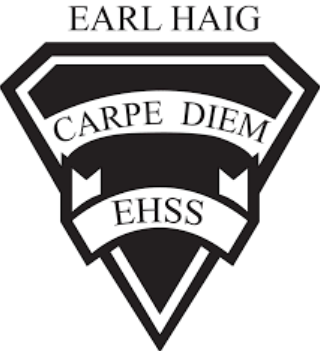 Course Outline and Evaluation SummaryCourse Code                                                             Course Outline and Evaluation SummaryCourse Code                                                             Title of Course:     Grade 12 Life Drawing AWL 4M1                                           416-395-3210416-395-3210Department: Visual ArtsCourse DescriptionThis course is an extension of grade 11 life drawing. The nude human figure is the primary subject for technical and expressive  drawing and will be used as an ongoing basis throughout the year. Students will be introduced to a wide variety of both traditional  and contemporary media in rendering the human body. Some of the projects for this year will include: drawing from life: contour,  cross-contour, mass, tonal, technical, gesture, foreshortening, mixed media, and composition as well as anatomy through skeletal  studies. Emphasis will be placed on the development of a portfolio for post secondary studies. Class requirementsAll materials and supplies for this course will be provided by the Visual Arts Department.Class requirementsAll materials and supplies for this course will be provided by the Visual Arts Department.Class requirementsAll materials and supplies for this course will be provided by the Visual Arts Department.Class requirementsAll materials and supplies for this course will be provided by the Visual Arts Department.Class requirementsAll materials and supplies for this course will be provided by the Visual Arts Department.Class requirementsAll materials and supplies for this course will be provided by the Visual Arts Department.Course AssessmentStudent/teacher conferencing, group and self critiques, self/teacher checklists,  observational assessments by teacher.  Artist statements, reflective writing and documentation of all process work. Course AssessmentStudent/teacher conferencing, group and self critiques, self/teacher checklists,  observational assessments by teacher.  Artist statements, reflective writing and documentation of all process work. Course AssessmentStudent/teacher conferencing, group and self critiques, self/teacher checklists,  observational assessments by teacher.  Artist statements, reflective writing and documentation of all process work. Course AssessmentStudent/teacher conferencing, group and self critiques, self/teacher checklists,  observational assessments by teacher.  Artist statements, reflective writing and documentation of all process work. Course AssessmentStudent/teacher conferencing, group and self critiques, self/teacher checklists,  observational assessments by teacher.  Artist statements, reflective writing and documentation of all process work. Course AssessmentStudent/teacher conferencing, group and self critiques, self/teacher checklists,  observational assessments by teacher.  Artist statements, reflective writing and documentation of all process work. Course EvaluationCourse evaluations incorporate one or more of the achievement categories (KICA). A brief description of each category can be found here. The final grade is calculated using the weighted percentages below.Course EvaluationCourse evaluations incorporate one or more of the achievement categories (KICA). A brief description of each category can be found here. The final grade is calculated using the weighted percentages below.Course EvaluationCourse evaluations incorporate one or more of the achievement categories (KICA). A brief description of each category can be found here. The final grade is calculated using the weighted percentages below.Course EvaluationCourse evaluations incorporate one or more of the achievement categories (KICA). A brief description of each category can be found here. The final grade is calculated using the weighted percentages below.Course EvaluationCourse evaluations incorporate one or more of the achievement categories (KICA). A brief description of each category can be found here. The final grade is calculated using the weighted percentages below.Course EvaluationCourse evaluations incorporate one or more of the achievement categories (KICA). A brief description of each category can be found here. The final grade is calculated using the weighted percentages below.Term Work:A variety of tasks where you show your learning and have marks assigned using the Achievement Categories/StrandsA variety of tasks where you show your learning and have marks assigned using the Achievement Categories/StrandsSummativeEvaluation:Marked summative tasks which assess your learning on the entire courseMarked summative tasks which assess your learning on the entire course70%25%Knowledge & Understanding 30%70%20%10%Culminating TaskProcessArtist Talk/Statement70%25%Thinking & Inquiry 30%70%20%10%Culminating TaskProcessArtist Talk/Statement70%40%Application 30%N/AFinal Exam 70%10%Communication 30%N/AFinal Exam Learning SkillsLearning skills provide Information to help students understand what skills, habits & behaviors are needed to work on to be successful. These are not connected with any numerical mark. A brief description of each skill can be found here. Responsibility, Organization, Independent Work, Collaboration, Initiative and Self-RegulationE – Excellent    G – Good    S – Satisfactory    N – Needs ImprovementSchool/Departmental/Classroom ExpectationsAttendance: Attending all classes is  mandatory as all of this course is studio driven.  During class time, students are instructed (through  demonstrations) on specific techniques and processes necessary for completing their works  successfully. All classes begin with crucial lessons  and hands-on demonstrations. Lateness results in  missed information. As well, it is disruptive and disrespectful to the class as a whole. Plagiarism/Cheating: A mark of 0 will be assigned for any work submitted that does not belong to the student. A mark of 0 will be assigned to a student who was found to have cheated. Parents/guardians will be informed.Missed Work: If a student is absent from class, (e.g. illness, sports team) it is their responsibility to find out what they have missed and to catch up. The student is responsible for completing all of the work that was missed due to an absence. If a student misses an assignment or test without a legitimate explanation and documentation, marks up to and including the full value of the evaluation may be deducted. Make-up tests must be arranged to be written.Late Work: Late work may result in a deduction of marks up to and including the full value of the evaluation.Studio Practice: All work executed for this course will be in class only. Unit 1 Drapery Studies This unit will place emphasis on rendering with complete accuracy. Measuring,  angles and mark making will be some of the approaches taken to frontal and  foreshortened perspectives. Unit 2 Gesture Drawing This unit covers traditional ways of depicting the body in various stages of motion  using gesture drawing. Unit 3 Tonal Studies This unit addresses form and volume through various shading applications including,  cross hatching and imprimatura (reductive technique).Unit 4 Wash This unit explores the use of both transparent and opaque ink wash as an  accompaniment to contour and gesture drawings. Culminating Project: TBACulminating Project: TBA